View the Warakurna resources listed below and take notes on how these sources of information regarding the same imagery can have a different effect on how you understand or feel about those images.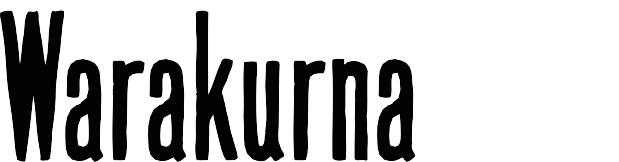 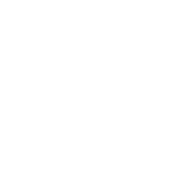 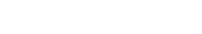 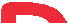 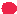 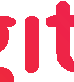 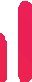 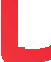 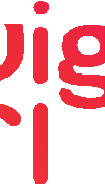 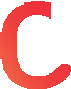 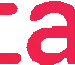 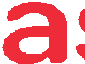 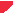 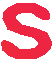 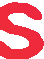 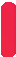 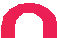 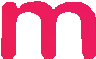 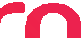 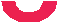 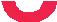 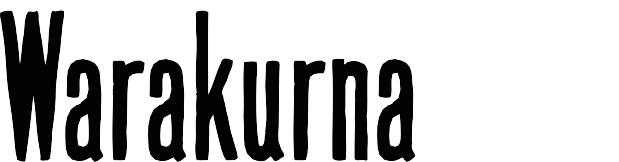 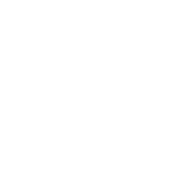 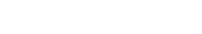 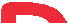 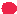 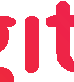 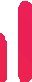 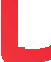 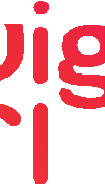 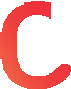 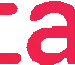 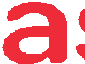 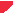 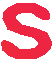 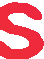 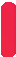 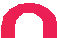 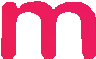 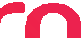 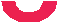 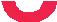 Resources:About pageDigital flip bookArtworksArtistsAudio and videosPoints to consider when taking notes:Which resource gave you more knowledge and why?What characteristics/images in your favourite artwork created the most impact by expressing individuality?Choose an artwork from the Warakurna artworks section and write about this artwork.How did the artwork create a deeper understanding of First Nations connection to Country or place for you?How did the artwork present a style that was unique and how did this style impact your emotions or point of view?How did the artwork show characters who played a major role in the storyline of the artwork?Do you think that creating artworks like the one you have chosen keeps First Nations culture alive? If so, why?Example: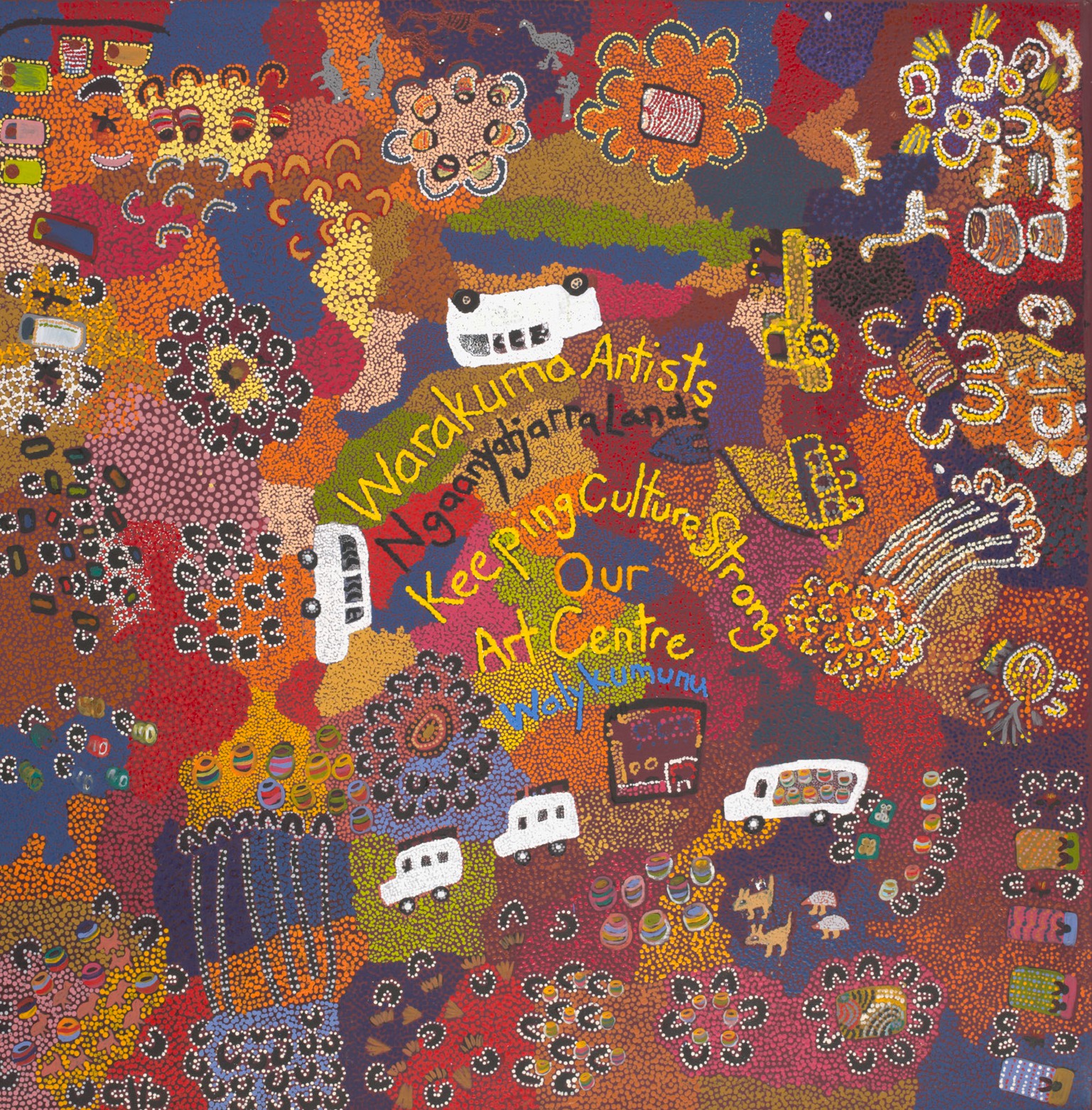 Artwork: Keeping Culture Strong, 2008, was painted by six artists.Artists: Eunice Yunurupa Porter, Molly Malungka Yates, Judith Yinyika Chambers, Anna Porter, Maisie Nungurrayi Ward and Polly Pawuya Butler-Jackson.This artwork created a great understanding for me on how many people made up the community. All people were interacting with one another in different ways. I could see many activities on Country.The sleeping bags helped me understand that they could stay overnight for a long time on Country. It feels like a special place.All the different colours made me feel warmth and made it seem that there were different parts of the Country.I feel as though the cars were very important and this made it feel as if there was a lot of travel at a lot of distances. I like how the cars are not on roads.Watch both parts of the Video 3 – National Museum art activity and in a group, complete an aerial view artwork of your town or a region of your city.Your artwork must display a historical or social event that has impacted your chosen location. Write a description of your artwork explaining the key images in your artwork that are historical or social.Points to consider when creating your artwork:Images usedThemes of events or era/timeLanguage and words you may place in your artwork to support a theme, place or era/time.